FORMAT A5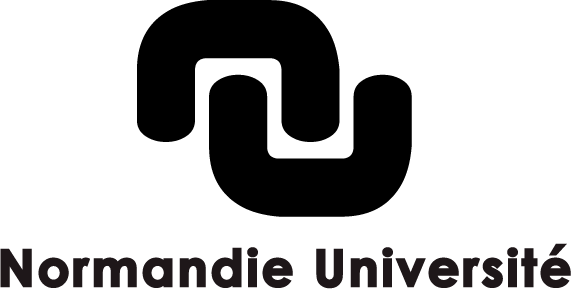 21x14,8cmElections professionnelles – Scrutin de décembre 2022Commission Consultative Paritaire des Agents Non Titulaires de Catégorie ANom de l’organisation syndicaleLogo de l’organisation syndicale et/ou de l’union à laquelle elle est affiliée